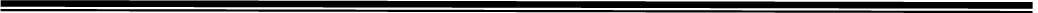 РЕШЕНИЕот 10 декабря 2018 г.                        с. Курчалой                                       № 89/31-3Об утверждении Положения о едином налоге на вмененный доходдля отдельных видов деятельности на территории Курчалоевского муниципального района	В соответствии с Налоговым кодексом Российской Федерации, Федеральным законом от 06.10.2003г. № 131-ФЗ "Об общих принципах организации местного самоуправления в Российской Федерации", руководствуясь Уставом Курчалоевского муниципального района Чеченской Республики, Совет депутатов Курчалоевского муниципального района,РЕШИЛ:Утвердить Положение о едином налоге на вмененный доход для отдельных видов деятельности на территории Курчалоевского муниципального района.Настоящее решение вступает в силу с 1 января 2019 года.Настоящее решение опубликовать в районной газете «Машар» и разместить на официальном сайте администрации Курчалоевского муниципального района Чеченкой Республики в информационно-коммуникационной сети «Интернет».Глава Курчалоевскогомуниципального района                                                                        А.Ш.ВитиговПриложение к решению Совета депутатовКурчалоевского муниципального районаот « 10 » декабря № 89/31-3ПОЛОЖЕНИЕо едином налоге на вмененный доход для отдельных видовдеятельности на территории Курчалоевского муниципального района	Раздел 1. Общие положения       1. Настоящим Положением устанавливается система налогообложения в виде единого налога на вмененный доход для отдельных видов деятельности территории Курчалоевского муниципального района Чеченской Республики. 2. Система налогообложения в виде единого налога на вмененный доход для отдельных видов деятельности (далее - единый налог) применяется в отношении следующих видов предпринимательской деятельности:2.1 Оказание бытовых услуг, в том числе:ремонт, окраска и пошив обуви;ремонт и пошив швейных, меховых и кожаных изделий, головных уборов иизделий текстильной галантереи, ремонт, пошив и вязанье трикотажных изделий;ремонт и изготовление металлоизделий;ремонт часов и ювелирных изделий;ремонт и обслуживание бытовой техники, компьютеров и оргтехники;услуги бань, прачечных, химчисток;услуги по чистке обуви;услуги по ремонту и изготовлению мебели;услуги по столярным и плотницким работам;услуги по изготовлению надгробных плит;услуги по прокату;услуги фотоателье;услуги парикмахерских;услуги спортивных залов;услуги по ремонту жилья и других построек;запись, реализация и прокат аудио, видео кассет;	другие виды бытовых услуг;2.2. Оказание ветеринарных услуг;2.3. Оказание услуг по ремонту, техническому обслуживанию и мойке автотранспортных средств;2.4. Оказание услуг по хранению транспортных средств на платных стоянках;2.5. Розничная торговля, осуществляемая через магазины (универсамы, павильоны) с площадью торгового зала не более 150 квадратных метров, объекты торговой сети, не имеющие стационарной торговой площади, а также объекты нестационарной торговой сети;2.6. Розничная торговля лекарственными препаратами через аптеки, имеющие стационарную торговую площадь не более 150 квадратных метров;2.7. Оказание услуг общественного питания, осуществляемых при использовании зала обслуживания площадью не более 150 квадратных метров;2.8. Оказание автотранспортных услуг по перевозке пассажиров и грузов, осуществляемых организациями и индивидуальными предпринимателями, использующими не более 20 автомобилей;2.9. Оказание услуг по распространению и (или) размещению печатной и (или) полиграфической рекламы, а также распространение и (или) размещение посредством световых и электронных табло наружной рекламы.3. Настоящим Положением определяются:порядок введения единого налога на территории Курчалоевского муниципального района Чеченской Республики;виды предпринимательской деятельности, в отношении которых вводится единый налог, в пределах перечня, установленного пунктом 2 настоящего раздела;значения коэффициента К2, указанного в разделе 4 настоящего Положения, в соответствии с экономическими зонами – 3 зоны по Курчалоевскому муниципальному району.4. Уплата организациями единого налога предусматривает замену уплаты налога на прибыль организаций (в отношении прибыли, полученной от предпринимательской деятельности, облагаемой единым налогом), налога на добавленную стоимость (в отношении операций, являющихся объектами обложения налогом на добавленную стоимость в рамках предпринимательской деятельности, облагаемой единым налогом), налога на имущество организаций (в отношении имущества, используемого для ведения предпринимательской деятельности, облагаемой единым налогом) и единого социального налога (в отношении выплат, производимых физическим лицам в связи с ведением предпринимательской деятельности, облагаемой единым налогом).Уплата индивидуальными предпринимателями единого налога предусматривает замену уплаты налога на доходы физических лиц (в отношении доходов, полученных от деятельности, облагаемой единым налогом), налога на добавленную стоимость  (в отношении операций, являющихся объектами обложения налогом на добавленную стоимость, осуществляемых в рамках предпринимательской деятельности, облагаемой единым налогом), налога на имущество физических лиц (в отношении имущества, используемого для осуществления предпринимательской деятельности, облагаемой единым налогом) и единого социального налога (в отношении доходов, полученных от предпринимательской деятельности, облагаемой единым налогом,  и выплат, производимых физическим лицам в связи с ведением предпринимательской деятельности, облагаемой единым налогом).Исчисление и уплата иных налогов и сборов, не указанных в настоящем пункте, осуществляются налогоплательщиками в соответствии с общим режимом налогообложения. Организации и индивидуальные предприниматели, являющиеся налогоплательщиками единого налога, уплачивают страховые взносы на обязательное пенсионное страхование в соответствии с законодательством Российской Федерации. 5. Налогоплательщики обязаны соблюдать порядок ведения расчетных и кассовых операций в наличной и безналичной формах, установленный в соответствии с законодательством Российской Федерации.6. При осуществлении нескольких видов предпринимательской деятельности, подлежащих налогообложению единым налогом в соответствии с настоящим Положением, учет показателей, необходимых для исчисления налога, ведется раздельно по каждому виду деятельности.7. Налогоплательщики, осуществляющие наряду с предпринимательской деятельностью, подлежащей налогообложению единым налогом, иные виды предпринимательской деятельности, обязаны вести раздельный учет имущества, обязательств и хозяйственных операций в отношении предпринимательской деятельности, подлежащей налогообложению единым налогом, и предпринимательской деятельности, в отношении которой налогоплательщики уплачивают налоги в соответствии с иными режимами налогообложения. Налогоплательщики, осуществляющие наряду с предпринимательской деятельностью, подлежащей налогообложению единым налогом, иные виды предпринимательской деятельности, исчисляют и уплачивают налоги и сборы в отношении данных видов деятельности в соответствии с иными режимами налогообложения, предусмотренными Налоговым кодексом Российской Федерации.    Раздел 2. Объект налогообложения и налоговая база1. Объектом налогообложения для применения единого налога признается вмененный доход налогоплательщика.2. Налоговой базой для исчисления суммы единого налога признается величина вмененного дохода, рассчитываемая как произведение базовой доходности по определенному виду предпринимательской деятельности и величины физического показателя, характеризующего данный вид деятельности.        3. Для исчисления суммы единого налога в зависимости от вида предпринимательской деятельности используются следующие физические показатели, характеризующие определенный вид предпринимательской деятельности, и базовая доходность в месяц:	4. Базовая доходность корректируется (умножается) на коэффициенты К1, К2.	5. При определении величины базовой доходности применяется коэффициент К2 в зависимости от осуществляемого вида предпринимательской деятельности, особенности места ведения предпринимательской деятельности, а также коэффициент-дефлятор К1, соответствующий индексу изменения потребительских цен на товары (работы, услуги).В 2019 году К1 равен 1,9157. Изменение суммы единого налога, произошедшее вследствие изменения величин корректирующих коэффициентов, возможно только с начала следующего налогового периода.8. В случае если в течение налогового периода у налогоплательщика произошло изменение величины физического показателя, налогоплательщик при исчислении суммы единого налога учитывает указанное изменение с начала того месяца, в котором произошло изменение величины физического показателя.9. Размер вмененного дохода за квартал, в течение которого осуществлена соответствующая государственная регистрация налогоплательщика, рассчитывается исходя из полных месяцев, начиная с месяца, следующего за месяцем указанной государственной регистрации.Значения коэффициентов К2 на 2019 год приведены в Таблице №1:**Места ведения предпринимательской деятельности на территории Курчалоевского района Чеченской Республики разделены на три зоны:1-я зона: - по району – центры сельских населенных пунктов –Курчалой, Цоци-Юрт, Гелдаган, Майртуп, Бачи-Юрт, Центарой, Аллерой, все объекты, прилегающие к дорогам республиканского значения в пределах сельской черты;2-я зона-  Все не вошедшие в первую зону участки в населенных пунктах 1-й зоны в пределах сельской черты;3-я зона:- с.Ахкинчу-Барзой, с.Регита (Ники-Хита, Джагларги, Ачерешки), с.Хиди-Хутор (Корен-Беной), с.Эникали(Жанхи-Хутор), с.Ялхой-мохк (Бельты,Усум-Хутор).Раздел 3. Налоговая ставка.Ставка единого налога устанавливается в размере 15 процентов величины вмененного дохода.Раздел 4. Значение сумм единого налога	В соответствии со ст. 61.1. Бюджетного кодекса РФ доход от уплаты единого налога на вмененный доход для отдельных видов деятельности подлежит зачислению в бюджет муниципального района.Значение сумм единого налога Доходы от уплаты единого налога на вмененный доход для отдельных видов деятельности распределяются органами федерального казначейства по уровням бюджетной классификации Российской Федерации, по следующим нормативам отчислений:- в местный бюджет - 90 процентов;- в бюджет Федерального фонда обязательного медицинского страхования - 0,5 процента;- в бюджет Территориального фонда обязательного медицинского страхования - 4,5 процента;- в бюджет Фонда социального страхования Российской Федерации - 5 процентов.СОВЕТ ДЕПУТАТОВКУРЧАЛОЕВСКОГО МУНИЦИПАЛЬНОГО РАЙОНА ЧЕЧЕНСКОЙ РЕСПУБЛИКИНОХЧИЙН РЕСПУБЛИКИН КУРЧАЛОЙН МУНИЦИПАЛЬНИ К1ОШТАН ДЕПУТАТИЙН КХЕТАШОКод вида предпринимательской деятельностиВиды предпринимательской деятельностиФизические показателиБазоваядоходность в месяц(рублей)123401Оказание бытовых услугКоличество работников, включая индивидуального предпринимателя7 50002Оказание ветеринарных услугКоличество работников, включая индивидуального предпринимателя7 50003Оказание услуг по ремонту, техническому обслуживанию и мойке автотранспортных средствКоличество работников, включая индивидуального предпринимателя12 00004Оказание услуг по хранению транспортных средств на платных стоянках  Площадь стоянки (в квадратных метрах)5005Оказание автотранспортных услуг по перевозке грузовКоличество транспортных средств, используемых для перевозки   грузов6 00006Оказание автотранспортных услуг по перевозке пассажировПосадочное место1 50007Розничная торговля, осуществляемая через объекты стационарной  торговой сети, имеющей торговые залыПлощадь торгового зала(в квадратных метрах)1 80008Розничная торговля, осуществляемая в объектах стационарной торговой сети, а также в объектах нестационарной торговой сети, площадь торгового места в которых не превышает 5 квадратных метровТорговое место9 00009Розничная торговля, осуществляемая в объектах стационарной торговой сети,    а также в объектах нестационарной торговой сети, площадь торгового места в которых превышает 5 квадратных метровПлощадь торгового места в квадратных метрах1 80010Разносная (развозная) торговля (за исключением торговли подакцизными товарами, лекарственными  препаратами, изделиями из драгоценных камней, оружием и патронами к нему, меховыми изделиями и технически сложными товарами бытового назначения)Количество работников, включая индивидуального предпринимателя4 50011Оказание услуг общественного питания через объекты организации общественного питания, имеющие залы обслуживания посетителейПлощадь зала обслуживания посетителей (в квадратных метрах)1 00012Оказание услуг  общественного питания через объекты организации общественного питания, не имеющие залов обслуживания посетителей Количество работников, включая индивидуального предпринимателя4 50013Распространение и (или) размещение наружной рекламы с любым способом нанесения изображения, за исключением наружной рекламы с автоматической сменой изображенияПлощадь информационного поля наружной рекламы с любым способом нанесения изображения, кроме наружной рекламы с автоматической сменой изображения (в квадратных метрах) 3 00014Распространение и (или) размещение наружной рекламы с автоматической сменой изображенияПлощадь информационного поля с экспонирующей поверхности(в квадратных метрах)4 00015Распространение и (или) размещение наружной рекламы посредством электронных таблоПлощадь информационного поля электронных табло наружной рекламы (в квадратных метрах)5 00016Распространение и (или) размещение рекламы на автобусах любых типов трамваях, троллейбусах, легковых и грузовых автомобилях, прицепах, полуприцепах и прицепах-роспусках, речных судахКоличество автобусов любых типов, трамваев, троллейбусов, автомобилей легковых и грузовых, прицепов, полуприцепов и прицепов-роспусков, речных судов, используемых для распространения и (или) размещения рекламы10 00017Оказание услуг по временному размещению и проживаниюПлощадь спального помещения (в квадратных метрах)1 00018Оказание услуг по передаче во временное владение и (или) в пользование торговых мест, расположенных в объектах стационарной торговой сети, не имеющих торговых залов, объектов нестационарной торговой сети (прилавков, палаток, ларьков, контейнеров, боксов и других объектов), а также объектов организации общественного питания, не имеющих залов обслуживания посетителей, в которых площадь одного торгового места, объекта нестационарной торговой сети или объекта организации общественного питания не превышает 5 квадратных метровКоличество торговых мест, переданных во временное владение и (или) в пользование других хозяйствующим субъектом6 00019Оказание услуг по передаче во временное владение и (или) в пользование торговых мест, расположенных в объектах стационарной торговой сети (прилавков, ларьков, контейнеров, боксов, и других объектов), а также объектов организации общественного питания, не имеющих залов обслуживания посетителей, в которых площадь одного торгового места, объекта нестационарной торговой сети или объекта организации общественного питания превышает 5 квадратных метровПлощадь торговых мест, переданных во временное владение и (или) в пользование другим хозяйствующим субъектам (в квадратных метрах)1 20020Оказание услуг по передаче во временное владение и (или) в пользование земельных участков площадью, не превышающей 10 квадратных метров, для организации торговых мест в стационарной торговой сети, а также нестационарной торговой сети (прилавков, палаток, ларьков, контейнеров, боксов и других объектов) и объектов организации общественного питания, не имеющих залов обслуживания посетителейКоличество земельных участков, переданных во временное владение и (или) в пользование5 00021Оказание услуг по передаче во временное владение и (или) в пользование земельных участков площадью, превышающей 10 квадратных метров, для организации торговых мест в стационарной торговой сети, а также для размещения объектов нестационарной торговой сети (прилавков, палаток, ларьков, контейнеров, боксов и других объектов) и объектов организации общественного питания, не имеющих залов обслуживания посетителейПлощадь земельных участков, переданных во временное владение и (или) в пользование (в квадратных метрах)1 000№ ппВид (сфера) деятельностиФизическийпоказательЕжемесячная базовая доходность.в рублях№ ппВид (сфера) деятельностиФизическийпоказательЕжемесячная базовая доходность.в рублях1 зона2 зона3 зона12345671. Оказание бытовых услуг1.1.Ремонт, окраска и пошив обуви1 работник75000,30,20,171.2.Ремонт и пошив изделий из меха, трикотажа, кожи, текстиля и вязание 1 работник75000,30,20,171.3.Ремонт и изготовление  металлоизделий1 работник75000,70,550,461.4.Ремонт часов и ювелирных изделий1 работник75000,70,550,461.5.Ремонт и обслуживание бытовой техники, компьютеров и оргтехники 1 работник75000,70,550,561.6.Услуги прачечных и химчисток 1 работник75000,40,20,171.7.Услуги по прокату 1 работник75000,30,20,111.8.Услуги фотоателье, фото - кинолабараторий1 работник75000,60,40,231.9.Услуги по ремонту мебели   1 работник75000,400,340,231.10.Услуги парикмахерских1 работник75000,60,50,31.11.Услуги спортивных залов1 работник75000,30,20,11.14.Ремонт жилья и других построек  1 работник75000,570,510,461.15.Услуги по изготовлению надгробных плит 1 работник75000,60,50,31.16.Запись, реализация и прокат аудио, видео кассет 1 работник75000,40,30,21.17.Услуги бань и саун 1 работник75000,60,50,41.18.Прочие услуги за исключением ломбардов1 работник75000,50,40,32.Оказание ветеринарных услуг1 работник75000,50,40,33. Оказание услуг по ремонту, техническому обслуживанию и мойке автотранспортных средств1 работник120000,50,40,34. Розничная торговля, осуществляемая в объектах стационарной торговой сети,    а также в объектах нестационарной торговой  сети, площадь торгового места в которых  превышает 5 квадратных метров4.1.Продовольственными товарами 1 кв.м.18000,20,10,054.2.Сотовыми телефонами, аксессуарами к ним1 кв.м.18000,30,20,124.3.Ювелирными изделиями и оружием1 кв.м.18000,30,20,124.4.Аудио, видео и другой бытовой техникой1 кв.м.18000,20,10,054.5.Аудио и видеокассетами, компакт дисками1 кв.м.18000,20,10,054.6.Изделиями народных художественных промыслов1 кв.м.18000,110,0570,0344.7.Лекарственными средствами1 кв.м.18000,40,30,24.8.Другими непродовольственными товарами1 кв.м.18000,20,20,125.Розничная торговля, осуществляемая через объекты стационарной торговой сети, не имеющие торговых залов, в том числе:Через павильоны не имеющие складских помещений и помещений для предпродажной подготовки товаров, помещения контейнерного типа площадью не более  продовольственными и непродовольственными товарами1 торговое место90000,440,330,216.Розничная торговля, осуществляемая через объекты стационарной торговой сети, в том числе:6.1.Продовольственными товарами1 торговое место90000,30,20,126.2.Строительными материалами с автомашин и открытых площадок1 торговое место90000,30,20,126.3.Непродовольственными товарами1 торговое место90000,30,20,127.Общественное питание:7.1.В ресторанах, барах1 кв.м.10000,30,150,0577.2.В кафе, закусочных, шашлычных1 кв.м.10000,30,20,127.3.В столовых, детских кафе (исключающие реализацию пива, алкогольной и табачной продукции)1 кв.м.10000,110,110,0348.Оказание автотранспортных услуг в том числе:8.1.Пассажирские перевозки автотранспортными средствами с количеством посадочных мест:- до 5 посадочных мест1 посадочное место15000,140,140,14- от 5 до 14 посадочных мест (включительно)1 посадочное место15000,140,140,14- от 15 и выше посадочных мест1 посадочное место15000,160,160,16Междугородние перевозки1 посадочное место15000,140,140,148.2.Перевозки грузов автомобилями грузоподъемностью:- до 8 тонн1 автомобиль60000,460,460,46- свыше 8 тонн1 автомобиль60000,690,690,699Розничная торговля, осуществляемая индивидуальными предпринимателями (за исключением подакцизных товаров, лекарственных препаратов, изделий из драгоценных камней, оружия и патронов к нему, меховых изделий и технически сложных товаров бытового назначения)1 м218000,20,150,0710.Оказание услуг по хранению транспортных средств на платных стоянках1 кв.м.500,670,670,6711.Распространение и (или) размещение печатной и (или) полиграфической рекламы  1 кв.м.30000,20,150,1012.Распространение и (или) размещение посредством световых и электронных табло наружной рекламы, в том числе: 1 кв.м.40000,20,150,10